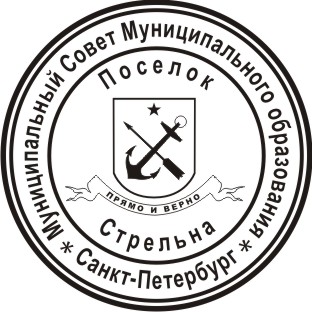 МЕСТНАЯ АДМИНИСТРАЦИЯМУНИЦИПАЛЬНОГО ОБРАЗОВАНИЯ ПОСЕЛОК СТРЕЛЬНАПОСТАНОВЛЕНИЕ Об утверждении Порядка формирования и ведения реестра источников доходов бюджета Внутригородского муниципального образования Санкт-Петербурга поселок СтрельнаВ соответствии со статьей 47.1 Бюджетного кодекса Российской Федерации, Положением «О бюджетном процессе в Муниципальном образования  поселок Стрельна», утвержденном решением Муниципального Совета Муниципального образования поселок Стрельна от 19.03.2015 №10, Уставом Внутригородского муниципального образования Санкт-Петербурга поселок СтрельнаПОСТАНОВЛЯЮ:Утвердить Порядок формирования и ведения реестра источников доходов бюджета Внутригородского муниципального образования Санкт-Петербурга поселок Стрельна согласно приложению 1 к настоящему постановлению.Контроль за исполнением настоящего постановления оставляю за собой. Настоящее постановление вступает в силу с момента его принятия.Глава местной администрации							И.А. КлимачеваПриложение 1к постановлению Местной администрации Муниципального образования поселок Стрельна от 16.02.2018 № 12Порядок формирования и ведения реестра источников доходов бюджета Внутригородского муниципального образования Санкт-Петербурга поселок СтрельнаНастоящий Порядок формирования и ведения реестра источников доходов бюджета Внутригородского муниципального образования Санкт-Петербурга поселок Стрельна (далее – Порядок) определяет состав информации, основные правила формирования и ведения реестра источников доходов бюджета Внутригородского муниципального образования Санкт-Петербурга поселок Стрельна (далее –бюджет).Реестр источников доходов бюджета представляет сбой свод информации о доходах бюджета по источникам доходов бюджета, формируемой в процессе составления, утверждения и исполнения бюджета на основании перечня источников доходов Внутригородского муниципального образования Санкт-Петербурга поселок Стрельна (далее – МО пос. Стрельна). Реестр источников доходов бюджета ведется на государственном языке Российской Федерации.Реестр источников доходов бюджета хранится в соответствии со  сроками хранения архивных документов, определенными в соответствии с законодательством Российской Федерации об архивном деле.Реестр источников доходов бюджета формируется и ведется в электронном виде в Автоматизированной информационной системе бюджетного процесса – Электронном казначействе   (далее – АИС БП -ЭК) с применением средств электронной подписи лиц, уполномоченных на ведение реестра источников бюджета.Реестр источников доходов бюджета ведется финансовым органом.Ответственность за полноту и достоверность информации, а также за своевременность ее представления для включении в реестры источников доходов бюджета несут участники процесса ведения реестра источников доходов бюджета.В реестр источников доходов бюджета в отношении каждого источника дохода бюджета включается следующая информация:а) наименование источника дохода бюджета;б) код (коды) классификации доходов бюджета, соответствующий источнику дохода бюджета, и идентификационный код источника дохода бюджета по перечню источников доходов Российской Федерации;в) наименование группы источников доходов бюджетов, в которую входит источник дохода бюджета, и ее идентификационный код по перечню источников доходов Российской Федерации;г) информация о публично-правовом образовании, в доход бюджета которого зачисляются платежи, являющиеся источником дохода бюджета;д) информация об органах местного самоуправления, органах управления государственными внебюджетными фондами, Центральном банке Российской Федерации, казенных учреждениях, иных организациях, осуществляющих бюджетные полномочия главных администраторов доходов бюджета;е) показатели прогноза доходов бюджета по коду классификации доходов бюджета, соответствующему источнику дохода бюджета, сформированные в целях составления и утверждения муниципальных правовых актов представительного органа МО пос. Стрельна о местных бюджетах (далее – решение о бюджете);ж) показатели прогноза доходов бюджета по коду классификации доходов бюджета, соответствующему источнику дохода бюджета, принимающие значения прогнозируемого общего объема доходов бюджета в соответствии с законом (решением) о бюджете;з) показатели прогноза доходов бюджета по коду классификации доходов бюджета, соответствующему источнику дохода бюджета, принимающие значения прогнозируемого общего объема доходов бюджета в соответствии с законом (решением) о бюджете с учетом закона о внесении изменений в закон (решение) о бюджете;и) показатели уточненного прогноза доходов бюджета по коду классификации доходов бюджета, соответствующему источнику дохода бюджета, формируемые в рамках составления сведений для составления и ведения кассового плана исполнения бюджета;к) показатели кассовых поступлений по коду классификации доходов бюджета, соответствующему источнику дохода бюджета;л) показатели кассовых поступлений по коду классификации доходов бюджета, соответствующему источнику дохода бюджета, принимающие значения доходов бюджета в соответствии с законом (решением) о бюджете; м) иная информация, предусмотренная порядками формирования и ведения реестров источников доходов бюджетов, утвержденными в установленном порядке (за исключением реестра источников доходов Российской Федерации).В реестры источников доходов бюджета в отношении платежей, являющихся источником дохода бюджета, включается следующая информация:а) наименование источника дохода бюджета;б) код (коды) классификации доходов бюджета, соответствующий источнику дохода бюджета;в) идентификационный код по перечню источников доходов Российской Федерации, соответствующий источнику дохода бюджета;г) информация о публично-правовом образовании, в доход бюджета которого зачисляются платежи, являющиеся источником дохода бюджета;д) информация об органах государственной власти (государственных органах), органах местного самоуправления, органах управления государственными внебюджетными фондами, Центральном банке Российской Федерации, казенных учреждениях, иных организациях, осуществляющих бюджетные полномочия главных администраторов доходов бюджета;е) информация об органах государственной власти (государственных органах), органах местного самоуправления, органах управления государственными внебюджетными фондами, Центральном банке Российской Федерации, казенных учреждениях, иных организациях, осуществляющих бюджетные полномочия администраторов доходов бюджета по источнику дохода бюджета;ж) наименование органов и организаций, осуществляющих оказание государственных (муниципальных) услуг (выполнение работ), предусматривающих за их осуществление получение платежа по источнику дохода бюджета (в случае если указанные органы не осуществляют бюджетных полномочий администратора доходов бюджета по источнику дохода бюджета);з) суммы по платежам, являющимся источником дохода бюджета, начисленные в соответствии с бухгалтерским учетом администраторов доходов бюджета по источнику дохода бюджета;и) суммы по платежам, являющимся источником дохода бюджета, информация о начислении которых направлена администраторами доходов бюджета по источнику дохода бюджета в Государственную информационную систему о государственных и муниципальных платежах;к) кассовые поступления от уплаты платежей, являющихся источником дохода бюджета, в соответствии с бухгалтерским учетом администраторов доходов бюджета по источнику дохода бюджета;л) информация об уплате платежей, являющихся источником дохода бюджета, направленная в Государственную информационную систему о государственных и муниципальных платежах;м) информация о количестве оказанных государственных (муниципальных) услуг (выполненных работ), иных действий органов государственной власти (государственных органов), органов местного самоуправления, государственных и муниципальных учреждений, иных организаций, за которые осуществлена уплата платежей, являющихся источником дохода бюджета;н) иная информация, предусмотренная порядками формирования и ведения реестров источников доходов бюджета, утвержденными в установленном порядке (за исключением реестра источников доходов Российской Федерации).В реестре источников доходов бюджета также формируется консолидированная и (или) сводная информация по группам источников доходов бюджета по показателям прогнозов доходов бюджетов на этапах составления, утверждения и исполнения бюджета, а также кассовым поступлениям по доходам бюджета с указанием сведений о группах источников доходов бюджета на основе перечня источников доходов Российской Федерации.Финансовый орган обеспечивает включение в реестр источников доходов бюджета информации, указанной в пункте 9 настоящего Порядка, в следующие сроки:а) информации, указанной в подпунктах "а" - "д" пункта 8 и настоящего Порядка - незамедлительно, но не позднее одного рабочего дня со дня внесения указанной информации в перечень источников доходов Российской Федерации, реестр источников доходов Российской Федерации;б) информации, указанной в подпунктах "ж", "з" и "л" пункта 8 настоящего Порядка, - не позднее 5 рабочих дней со дня принятия или внесения изменений в решение о бюджете и решение об исполнении бюджета;в) информации, указанной в подпункте "и" пункта 8 настоящего Порядка, - согласно установленному в соответствии с бюджетным законодательством порядком ведения прогноза доходов бюджета, но не позднее 10-го рабочего дня каждого месяца года;г) информации, указанной в подпунктах "и" и "л" пункта 9 настоящего Порядка, - незамедлительно, но не позднее одного рабочего дня со дня направления указанной информации в Государственную информационную систему о государственных и муниципальных платежах;д) информации, указанной в подпунктах "е" и "м" пункта 8 и подпунктах "м" и "н" пункта 9 настоящего Порядка, - в сроки, установленные в порядке ведения соответствующего реестра источников доходов бюджета;е) информации, указанной в подпункте "к" пункта 8 и подпункте "к" пункта 9 настоящего Порядка, - в соответствии с установленными в соответствии с бюджетным законодательством порядками ведения кассового плана исполнения бюджета и (или) предоставления сведений для ведения кассового плана исполнения бюджета, но не позднее 10-го рабочего дня каждого месяца года;ж) информации, указанной в подпункте "з" пункта 9 настоящего Порядка, - незамедлительно, но не позднее одного рабочего дня после осуществления начисления.В порядке и сроки, установленные правовым актом Правительства Санкт-Петербурга,  Местная администрация Муниципального образования поселок Стрельна представляет в Комитет финансов Санкт-Петербурга реестр источников доходов бюджета для включения в свод реестров источников доходов бюджетов муниципальных образований, входящих в состав субъекта Российской Федерации.Реестр источников доходов бюджета представляются в электронном виде в соответствии с требованиями к структуре и форматам информации, установленными Комитетом финансов Санкт-Петербурга.При отсутствии технической возможности представления реестров источников доходов бюджетов в электронном виде Местная администрация Муниципального образования поселок Стрельна представляют реестр источников доходов бюджета в Комитет финансов Санкт-Петербурга на бумажном носителе.Комитет финансов Санкт-Петербурга обеспечивает проверку соответствия содержащейся в реестре источников доходов бюджета информации общим требованиям к составу информации, порядку формирования и ведения реестра источников доходов Российской Федерации, реестра источников доходов федерального бюджета, реестров источников доходов бюджетов субъектов Российской Федерации, реестров источников доходов местных бюджетов и реестров источников доходов бюджетов государственных внебюджетных фондов, утвержденных постановлением Правительства Российской Федерации от 31.08.2016 № 868.В случае положительного результата проверки, Комитет финансов Санкт-Петербурга включает реестр источников доходов в свод реестров источников доходов бюджетов муниципальных образований.В случае отрицательного результата проверки, Комитет финансов Санкт-Петербурга уведомляет об этом Местную администрацию Муниципального образования поселок Стрельна посредством направления ей протокола, содержащего сведения о выявленных несоответствиях.При получении протокола, Местная администрация Муниципального образования поселок Стрельна в срок не более трех рабочих дней со дня получения указанного протокола устраняет выявленные несоответствия и повторно представляет реестр источников доходов бюджета в Комитет финансов Санкт-Петербурга.Реестр источников доходов бюджета направляется в составе документов и материалов, представляемых одновременно с проектом решения о бюджете в представительный орган Муниципального образования поселок Стрельна.16 февраля 2018поселок Стрельна№ 12